Text Comparison MatrixType of MutationExplanationPossible ResultsPicturePointPoint is the change of one single base pair. The wrong amino acid can make the wrong protein. 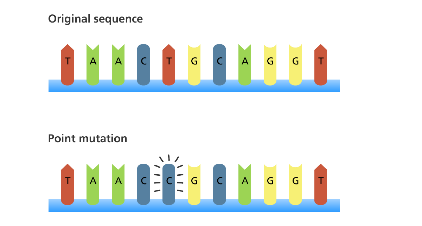 FrameshiftSingle base is added or deleted from DNA sequence which causes shift in reading of codons.All amino acids will be wrong. 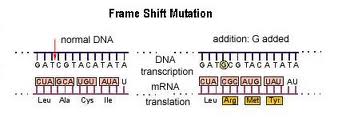 DeletionThe deletion of one amino acid Create the wrong change of protein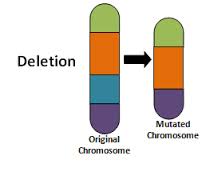 InsertionThe insertion of one amino acidCreate the wrong change of protein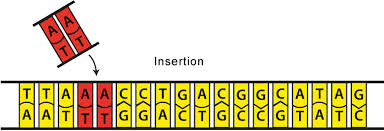 InversionNucleotide rotates 180Offspring dies or sterile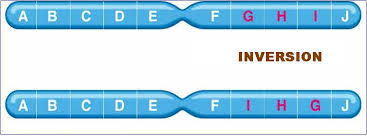 TranslocationMoved to new locationOffspring dies or sterile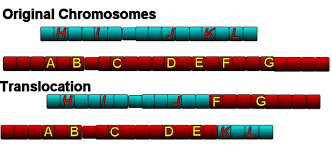 